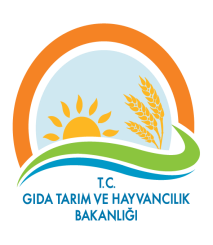 İŞ AKIŞ ŞEMASIBİRİM       :İLM.ÇMYB.ŞMAŞEMA NO :GTHB.32.İLM.İKS/KYS.AKŞ.06.13ŞEMA ADI :YEM BİTKİLERİ DESTEKLEMESİ İŞ AKIŞ ŞEMASIHazırlayanOnaylayanİKS/KSYS Sorumlusu